Séquence 1- 																	[durée de l’extrait : 1’16]A partir de la séquence vidéo, répondez en groupe à ces questions uniquement par des mots clés.➡ Qui est au centre de cette histoire?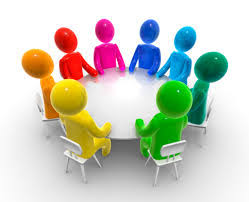 ➡ Où se passe cette histoire?➡ Qu’arrive-t-il au personnage principal?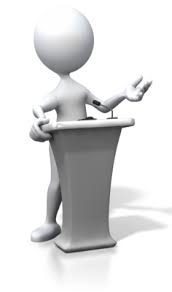 Le choix du héraut : A tour de rôle, en utilisant tous les mots clés relevés ci-dessus, présentez oralement à votre groupe le contenu de la séquence visionnée. Evaluez chaque passage par 5 critères maximum que vous relèverez dans le tableau ci-dessous. Ceux-ci peuvent se préciser au fur et à mesure des passages. Pour déterminer le choix du héraut, vous pouvez représenter par un « + » et un « - » la qualité de la présentation de votre camarade.Séquence 2-																	[durée de l’extrait : 1’29]A partir de la séquence vidéo, répondez à ces questions en groupe pour construire un résumé que vous présenterez ensuite à vos camarades.➡ Qui le personnage tient-il pour responsable de sa situation?➡ Que ne se passe-t-il pas à la naissance de Moussa?➡ Quelles en sont les conséquences?Le choix du héraut : A tour de rôle, en utilisant tous les mots clés relevés ci-dessus, présentez oralement à votre groupe le contenu de la séquence visionnée. Evaluez chaque passage par 5 critères maximum que vous relèverez dans le tableau ci-dessous. Ceux-ci peuvent se préciser au fur et à mesure des passages. Pour déterminer le choix du héraut, vous pouvez représenter par un « + » et un « - » la qualité de la présentation de votre camarade.Séquence 3-																	[durée de l’extrait : 2’24]A partir de la séquence vidéo, répondez à ces questions en groupe pour construire un résumé que vous présenterez ensuite à vos camarades.➡ quels sont les critères qui définissent l’identité?➡ qu’est-ce qui garantit l’identité?➡ Quelles sont les conséquences d’une absence d’identité?Le choix du héraut : A tour de rôle, en utilisant tous les mots clés relevés ci-dessus, présentez oralement à votre groupe le contenu de la séquence visionnée. Evaluez chaque passage par 5 critères maximum que vous relèverez dans le tableau ci-dessous. Ceux-ci peuvent se préciser au fur et à mesure des passages. Pour déterminer le choix du héraut, vous pouvez représenter par un « + » et un « - » la qualité de la présentation de votre camarade.Séquence 4- 																	[durée de l’extrait :2’10]A partir de la séquence vidéo, répondez à ces questions en groupe pour construire un résumé que vous présenterez ensuite à vos camarades.➡ Pourquoi le droit à l’identité est-il essentiel?➡ Commet l’Etat peut-il garantir l’identité légale pour tous?➡ Quel article de la Déclaration Universelle des Droits de l’Homme reconnaît ce droit à l’identité ?Le choix du héraut : A tour de rôle, en utilisant tous les mots clés relevés ci-dessus, présentez oralement à votre groupe le contenu de la séquence visionnée. Evaluez chaque passage par 5 critères maximum que vous relèverez dans le tableau ci-dessous. Ceux-ci peuvent se préciser au fur et à mesure des passages. Pour déterminer le choix du héraut, vous pouvez représenter par un « + » et un « - » la qualité de la présentation de votre camarade.Séquence 5-																	[durée de l’extrait : 2’30]A partir de la séquence vidéo, répondez à ces questions en groupe pour construire un résumé que vous présenterez ensuite à vos camarades.➡ Quelles raisons expliquent que certaines personnes n’aient pas d’identité légale?➡ Quelles solutions propose-t-elle pour corriger cela?➡ Comment cette solution peut-elle être mise en œuvre?Le choix du héraut : A tour de rôle, en utilisant tous les mots clés relevés ci-dessus, présentez oralement à votre groupe le contenu de la séquence visionnée. Evaluez chaque passage par 5 critères maximum que vous relèverez dans le tableau ci-dessous. Ceux-ci peuvent se préciser au fur et à mesure des passages. Pour déterminer le choix du héraut, vous pouvez représenter par un « + » et un « - » la qualité de la présentation de votre camarade.Critères d’évaluation à compléterPrénom 1Prénom 2Prénom 3Prénom 4Critère :Critère :Critère :Critère :Critère :Critère :Critère :Critère :Critère :Critère :Critère :Critères d’évaluation à compléterPrénom 1Prénom 2Prénom 3Prénom 4Critère :Critère :Critère :Critère :Critère :Critère :Critère :Critère :Critère :Critère :Critère :Critères d’évaluation à compléterPrénom 1Prénom 2Prénom 3Prénom 4Critère :Critère :Critère :Critère :Critère :Critère :Critère :Critère :Critère :Critère :Critère :Critères d’évaluation à compléterPrénom 1Prénom 2Prénom 3Prénom 4Critère :Critère :Critère :Critère :Critère :Critère :Critère :Critère :Critère :Critère :Critère :Critères d’évaluation à compléterPrénom 1Prénom 2Prénom 3Prénom 4Critère :Critère :Critère :Critère :Critère :Critère :Critère :Critère :Critère :Critère :Critère :